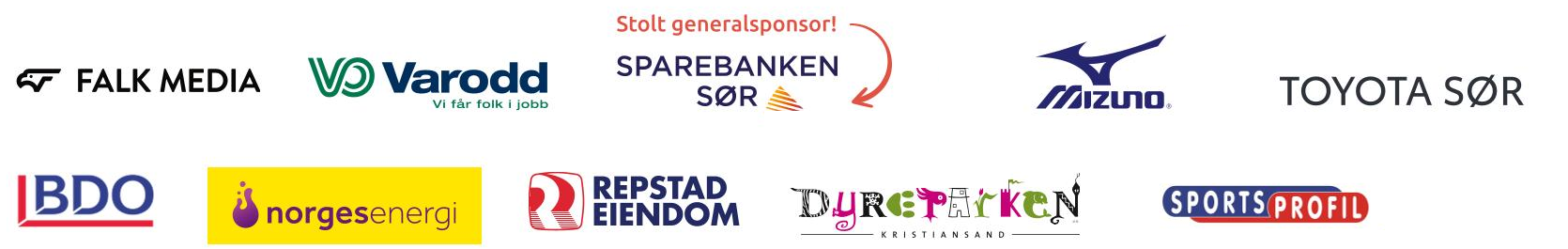 Kjempedag på Hamresanden!Over 1000 små og store terrengløpere koste seg på Falk Media-løpet5. karuselløp – Hamresanden – 04/05-2023- Vanlig løype 4 km - Milslukeren 8 kmArrangører: Agder Bedriftsidrettskrets og TerrengutvalgetVi har sjelden hatt en slik godfølelse som på denne torsdagen, da vi tok oss rundt i terrengkarusellens løype på Hamresanden. Med knallblå himmel og glitrende sjø på alle kanter var det en skikkelig flott opplevelse.Området ved den grønne sletten egner seg også fantastisk godt til å huse et slikt arrangement. Vi følte litt av gammel god stemning, med plassen omkranset av karusellens telt, summing av stemmer i sittegruppene imellom, Kristiansand Postorkester som underholdt, og stolte barn med medalje rundt halsen som virret rundt etter gjennomført Barnas karusell.Enda mer livlig ble det da tidtakingspuljene kom i gang. Da ble det så intens heiing på alle som kom mot mål av en invitert jentegruppe i håndball fra Randesund IL, at selv de mest slitne og langsomste følte presset, og måtte, for skams skyld ta noen kjappe løpesteg.Disse sjønære løypene på Hamresanden, med underlag som stadig veksler mellom gress, grus, sand og betong, og med helt minimale høydeforskjeller, er veldig ulik våre vanlige skogsløyper. Men deltakerne trivdes med avvekslingen, og vi fikk et flott resultat. Før korreksjon for uteglemte teller voksenløpet 984 startende, fordelt med 461 jenter og 523 gutter, et glimrende tall så langt fra sentrum, og nær 150 flere enn i fjor. 168 av dem valgte milslukeren (17%). Barnas karusell fikk 44 deltakere.Karusellen har deltakere i alle fartskategorier, men de som hadde det desidert mest travelt var de følgende, som fikk bestetider uansett alder:Blant jentene i vanlig løype ble det fin seier til Lisa Mjaaland (16:09), foran Anine Kallhovd (16:57), Anne Kari Borgersen (17:16), Elisabeth Gill (18:05) og Solveig Steinsland (18:20).Hos guttene vant Gjermund Steinsland (14:03), tett foran Johnny Stensvold (14:09), med Ottar Ramfjord Lykkedrang (14:40), Truls Klungland (14:42) og Jens Christian Iglebæk (14:50) på de neste plassene.På milslukeren ble det jenteseier til Birgitte Heldgaard Nielsen (35:58), foran Synne Groufh-Jacobsen (36:15) og Trine Holmer-Hoven (37:00).Hos guttene ble det et sterkt løp av Vegard Danielsen (29:31), foran Jørgen Solli Strøm-Olsen (31:22) og Even Skuland (32:44).Som det gjerne skal være når vi har barneløp, ble det budt på nystekte vafler fra Randi Fosselie, og de gikk radig unna.Terrengutvalget gjorde som vanlig en kjempejobb, noe de hyggelige ytre forholdene gjorde lettere enn vanlig. Lav temperatur i skyggen var vel de stillesittende blant arrangørene sitt eneste problem.NB! Fint om uteglemmelser eller andre feil i listen meldes til 
Jan R. Hansen på epost: janrh@online.no NB! Til nye løpere: Husk at uansett om man løper på tid eller fullført, ALLE må la seg registrere i MÅL (strekkode eller håndskrevne lister).Blant deltakere som kom uten bil til løpet og skrev seg på «Sykkel-listen» ble det trukket ut 5 premier. Vinnerne denne gangen ble: Tove Eidsaa Rike, Liv Skretting, Svein Ove Haga, Tung Hua Hsiung og Sverre Strømmen. Disse kan hente premiene sine i Sekretariatet på neste løp.
Neste ukes løp, 6. karuselløp, med gjennomføring onsdag 10/5 og torsdag 11/5, er Jegersberg Rundt-løpet, med start/mål på Grønn slette. Ingen milsluker siden normaldistansen er 7,6 km. Det merkes også en mosjonsløype på 4,3 km (uten tid) for de som synes løypa blir for lang ellers.Dette er en virkelig flott løype, som tar med seg langt mer av det vakre terrenget i Jegersberg enn de kortere løypene gjør. Mange fikk oppleve mye nytt terreng da denne var ny høsten 2021.
 *  *  *  *  *Vi minner om at lørdag 6/5 går Kjellandsmila som Repstad og Utvalget arrangerer i usedvanlig flotte løyper i Kjellandsmarka i Søgne. Distansene 10 km og 6,3 km. Løpet har egen startavgift, og gir karusellpoeng.Resultater – Ordinær løype (4 km):K10-14	-	Helena Holte-Yttri	Egen bedrift	Fullført	-	Lisa Mjaaland	Skoleelev	16:09	-	Sophie Haagensen Skårdal	Egen bedrift	FullførtK15-19	1	Mari Wrånes Visser	KSI/GSI	22:36	-	Anine 	Randesund IL	Fullført	-	Anne 	Randesund IL	Fullført	-	Bianca 	Randesund IL	Fullført	-	Elisabeth 	Randesund IL	Fullført	-	Elisabeth Kivle	Egen bedrift	Fullført	-	Eva 	Randesund IL	Fullført	-	Guri 	Randesund IL	Fullført	-	Hedda 	Randesund IL	Fullført	-	Ingeborg 	Randesund IL	Fullført	-	Johanne 	Randesund IL	Fullført	-	Kamille 	Randesund IL	Fullført	-	Karina 	Randesund IL	Fullført	-	Lina 	Randesund IL	Fullført	-	Linn 	Randesund IL	Fullført	-	Mari 	Randesund IL	Fullført	-	Maria 	Randesund IL	Fullført	-	Thea 	Randesund IL	Fullført	-	Una 	Randesund IL	FullførtK20-24	1	Marthe Amdal Jakobsen	Sørlandet Sykehus	19:28K25-29	1	Anine Kallhovd	Knif Regnskap	16:57	2	Gitte Baatz Breilid	Unifon	22:21	3	Quynh Ngoc Tat	Nordea	22:25	4	Elise Fjeldstad	Kr.sand kommune	22:57	5	Renate Mølland	Gumpen Gruppen	25:24	6	Helene Guttormsen	Multi Regnskap	31:21	6	Kristina Landelius	Multi Regnskap	31:21	8	Ingrid Butveit	KPMG Sørlandet	32:58	-	Anna Innvær Pettersen	KPMG Sørlandet	Fullført	-	Ingeborg Ramsfjell Frantzen	Elkem Fiskaa	Fullført	-	Karen Haslerud Drivdal	Egen bedrift	Fullført	-	Marie Gaultier	Elkem Fiskaa	Fullført	-	Melinda Bu	Unifon	Fullført	-	Miriam Albert	Unifon	Fullført	-	Silje Aanensen	Egen bedrift	Fullført	-	Siri Kustås	KSI	Fullført	-	Tonje Aanensen	Egen bedrift	FullførtK30-34	1	Solveig Steinsland	Elkem Fiskaa	18:20	2	Maria Kimestad	Mizuno Norge	19:25	3	Caroline Fleck-Baustian Berge	Phonero	19:53	4	Silje Bøen	Kr.sand kommune	20:56	5	Thanee M. Indergård Ro	PwC Kristiansand	22:19	6	Ingvild Steinnes	Phonero	22:42	7	Eline Egeli	Sørlandet Sykehus	22:45	8	Zaneta Danielsen	Sørlandet Sykehus	24:01	9	Maria Haven	Sørlandet Sykehus	25:04	10	Christine Tharaldsen	Unifon	26:53	11	Eli Nomeland Brooks	KPMG Sørlandet	32:58	11	Miriam Rasmussen	KPMG Sørlandet	32:58	13	Ida Hagen	KPMG Sørlandet	40:00	-	Hege L.	Varodd/Via Partner	Fullført	-	Helene Borgenheim	Knif Regnskap	Fullført	-	Ingrid Vikeså Kirkhus	Unifon	Fullført	-	Karen-Marie Stavdal	Egen bedrift	Fullført	-	Rachel Åsan Holbæk	Kr.sand kommune	Fullført	-	Silje Andersen	Egen bedrift	Fullført	-	Thea Cintia da Silva	Unifon	Fullført	-	Therese Amili	Nikkelverket	Fullført	-	Trine Mørk Johnsen	Rambøll Norge	FullførtK35-39	1	Line Maria Slettebøe	Fædrelandsvennen	21:30	2	Hilde Raaen	SLB Kristiansand	22:07	3	Charlotte Jensen	Egen bedrift	23:29	4	Vibeke Golf	Egen bedrift	26:10	5	Tone Rønning Dahl	BDO	28:35	-	Annette Garman-Johnsen	Egen bedrift	Fullført	-	Camilla Viervang	Sparebanken Sør	Fullført	-	Hege Kleiven	Mer Norge	Fullført	-	Henriette Honnemyr	Varodd/A3-Ressurs	Fullført	-	Kristine Marie Ringsby	Harestua Barnehage	Fullført	-	Margot Therese Lande	Schindler	Fullført	-	Synniva Haarr	Kr.sand kommune	Fullført	-	Therese 	Varodd/Via Partner	Fullført	-	Tonje Aarhus Risinggård	PwC	Fullført	-	Tonje Marie Ege	Mizuno Norge	FullførtK40-44	1	Elisabeth Gill	Kr.sand kommune	18:05	2	Kristin Øygarden	Scenekunst Sør	20:38	3	Hege Hennig Lunde	Egen bedrift	20:50	4	Kristine Noble Oftebro	Kr.sand Løpeklubb	21:10	5	Randi Tobiassen	Kr.sand kommune	21:33	6	Rose-Linn Hanssen	Egen bedrift	22:04	7	Solveig Hugdahl	Varodd/A3-Ressurs	55:00	-	Anne Gjerden	Agder Energi	Fullført	-	Anne-Karin Jensen	Phonero	Fullført	-	Astrid Grønås Granum	Egen bedrift	Fullført	-	Benedicte Dolsvaag Solum	Phonero	Fullført	-	Catrine Vehus	Meny Christiansand	Fullført	-	Christin Nyqvist	Phonero	Fullført	-	Christina Elise Myhra	Kr.sand kommune	Fullført	-	Christine Ruud Fjellheim	NOV	Fullført	-	Hege Greibesland Fredheim	Kr.sand kommune	Fullført	-	Helen Suzanne Palmer	UiA	Fullført	-	Hilde Aabel	Harestua Barnehage	Fullført	-	Hilde Tønnesen	Phonero	Fullført	-	Ida Marie Waren	Egen bedrift	Fullført	-	Jin Rong Chen	Knif Regnskap	Fullført	-	Karin Homdrom	Phonero	Fullført	-	Kathrine Holst	Kr.sand kommune	Fullført	-	Marit Tjomsland Kroslid	Kr.sand kommune	Fullført	-	Merita Ikeljic	Kr.sand kommune	Fullført	-	Olga K. Ervik	Nikkelverket	Fullført	-	Sunniva Finne	Phonero	Fullført	-	Toril Eikrem de Lange	Nikkelverket	Fullført	-	Trine Kristofersen	Toyota Sør	FullførtK45-49	1	Jorunn Elisabeth Liene Vabo	Sørlandet Sykehus	22:18	2	Nina Linn Rasmussen	Nye veier	23:24	3	Hilde Lunde Garby	Kilden	24:01	4	Cathrine Pettersen	Egen bedrift	27:03	-	Anette Lunde	Agder Fylkeskommune	Fullført	-	Anne Gunn V. Orten	Meny Christiansand	Fullført	-	Anne Kristin Holte	Agder Fylkeskommune	Fullført	-	Bente Hansen	Kr.sand kommune	Fullført	-	Cathrine Skarpeid	Sørlandet Sykehus	Fullført	-	Christina Elefsen	UiA	Fullført	-	Gunn Siri Helland	Egen bedrift	Fullført	-	Hilde Furuborg	Kr.sand kommune	Fullført	-	Ina Janike Borgen Snaprud	Sørlandet Sykehus	Fullført	-	Inger Skjævesland	Egen bedrift	Fullført	-	Jorunn Juell	Tangen vgs	Fullført	-	Julie Rindung	Rambøll Norge	Fullført	-	Katrine Johannessen	Egen bedrift	Fullført	-	Linda Bomann	Egen bedrift	Fullført	-	Linda Fjeld	Kr.sand kommune	Fullført	-	Lise H. Wagtskjold	Elkem Fiskaa	Fullført	-	Marianne Skeie	Posten og Bring	Fullført	-	Ragnhild Schou Lauvland	Kr.sand kommune	Fullført	-	Randi Moser	Statbil	Fullført	-	Randi Røinaas Lomeland	Kr.sand kommune	Fullført	-	Renathe Henriksen	Egen bedrift	Fullført	-	Sarah Helene Upsahl	Egen bedrift	Fullført	-	Silje Sevenius	Egen bedrift	Fullført	-	Siv Ruenes Jacobsen	Nikkelverket	Fullført	-	Tone Linnebo Trelsgård	Kr.sand kommune	Fullført	-	Trude Kartveit Skretting	Revisjon Sør	FullførtK50-54	1	Anne Kari Borgersen	NOV	17:16	2	Torunn Vasveen Henriksen	Kr.sand kommune	19:58	3	Benedicte Beckmann	Kr.sand kommune	21:46	4	Karin Berle Gabrielsen	Sørlandet Sykehus	21:50	5	Gunn Strand-Brunvatne	Kr.sand kommune	21:59	6	Bodil Kvernenes Nørsett	Egen bedrift	23:05	7	Marit Wrånes Eivindson	Tangen vgs	23:11	8	Cathrine Murstad	Nye veier	24:51	9	Åse Aud M. Nyhus	Nikkelverket	25:25	10	Lise Pettersen	Kr.sand Politi	26:13	-	Anita Torland Kivle	Sørlandet Sykehus	Fullført	-	Anne Grethe Ellingsen	Berry Packaging Norway	Fullført	-	Åshild Skofteland	Agder Fylkeskommune	Fullført	-	Åslaug Grøvlen	Elkem Fiskaa	Fullført	-	Cathrine Krüger	Sørlandet Sykehus	Fullført	-	Elin Fossli	Sørlandet Sykehus	Fullført	-	Elin Strand	Masonite	Fullført	-	Gro Hodne Gundersen	UiA	Fullført	-	Hanne Christin Hermansen	Egen bedrift	Fullført	-	Hilde Simonsen	Meny Christiansand	Fullført	-	Janne Kathrine Wongraven-Deans	Phonero	Fullført	-	Kristin Ilebekk Olsen	Revisjon Sør	Fullført	-	Linda Varhaug Røsnes	Kr.sand kommune	Fullført	-	Liv Hege Fosselie Aas	Egen bedrift	Fullført	-	Marianne Fidje Mjåland	Sørlandet Sykehus	Fullført	-	Marianne Scheie Humborstad	Statbil	Fullført	-	Marit Mikalsen	Egen bedrift	Fullført	-	Mette Egedal	GlobalConnect	Fullført	-	Mette Igland	Agder Fylkeskommune	Fullført	-	Nina Fosse	Dagfin Skaar	Fullført	-	Randi Marie Rypestøl	Hellvik Hus Søgne	Fullført	-	Ritha Johannessen	Sørlandet Sykehus	Fullført	-	Trude Bømark Hannestad	Nikkelverket	Fullført	-	Wenche Solheim	Statbil	FullførtK55-59	1	Bente Gullsmedmoen Hauge	Egen bedrift	20:03	2	Turid Kallhovd	Egen bedrift	21:04	3	Hanne Aanensen	Sørlandet Sykehus	23:45	4	Rita Holst	Sørlandet Sykehus	24:56	5	Åse Tellefsen	Berry Packaging Norway	26:20	6	Aud Kristine Fjeldstad	Egen bedrift	28:15	7	Tove Randi Ruud	Multi Regnskap	50:00	-	Andrea Carola Andersen	Color Line	Fullført	-	Anette Solli	Agder Fylkeskommune	Fullført	-	Anne Hervik	Color Line	Fullført	-	Anne Siren Aanensen	Varodd/A3-Ressurs	Fullført	-	Anne Sofie Kaaland	Statbil	Fullført	-	Annie Ullah	Team Mosjon	Fullført	-	Aud Repstad	Nordea	Fullført	-	Birte Eiersland	Egen bedrift	Fullført	-	Bjørg Kari Haugland	Nikkelverket	Fullført	-	Brita Hansen	Kr.sand Politi	Fullført	-	Brith Hege Mortensen	Varodd/Via Partner	Fullført	-	Christin Fast Andersen	Maritime Protection	Fullført	-	Elin Søberg Stubstad	Kr.sand kommune	Fullført	-	Elisabeth Sørensen Dahl	Egen bedrift	Fullført	-	Grete E. Frestad	Knif Regnskap	Fullført	-	Guri Sæterlid	Team Mosjon	Fullført	-	Hilde Hultin	Phonero	Fullført	-	Inger Reinhartsen	OneCo	Fullført	-	Ingunn Ravnaas	Strømmestiftelsen	Fullført	-	Ingunn Solborg	Nikkelverket	Fullført	-	Jane Lolholm Eidså	Sørlandet Sykehus	Fullført	-	Jorun Christine Rondestvedt	NAV Agder	Fullført	-	Kristin Eidem Pedersen	Arbeidstilsynet	Fullført	-	Kristin Mossing Berntsen	HMH	Fullført	-	Linda Andreassen	Radisson BLU Caledonien	Fullført	-	Liv Hilde Fossheim	Egen bedrift	Fullført	-	Margareth Wathne	Posten og Bring	Fullført	-	Mari-Anne Hallandvik	Kr.sand kommune	Fullført	-	Marianne Svendsen	Egen bedrift	Fullført	-	Marit Fagernes	Agder Fylkeskommune	Fullført	-	Marit Norby	Kr.sand kommune	Fullført	-	Mette Opsal Ødegård	Statbil	Fullført	-	Mona Kristensen	Agder Fylkeskommune	Fullført	-	Monica Lunde Olsen	Egen bedrift	Fullført	-	Nelly Merete Grapendaal	Kr.sand kommune	Fullført	-	Ragnhild Auestad Ellseth	Nordea	Fullført	-	Randi Anita Aanensen	Egen bedrift	Fullført	-	Solveig Løhaugen	Wigemyr	Fullført	-	Solveig Schia	Kr.sand kommune	Fullført	-	Susann Marie Burke	Varodd/A3-Ressurs	Fullført	-	Toril Brantzeg	Nye Veier	FullførtK60-64	1	Åse Gullsmedmoen	Sørlandet Sykehus	20:24	2	Berit Eikaas Ingebretsen	Team Mosjon	28:37	3	Toril Benjaminsen	Egen bedrift	30:06	4	Mette Berit Cyvin	UiA	34:46	-	Anne Britt Engestøl	Vennesla kommune	Fullført	-	Anne Marie Tjessem	Team Mosjon	Fullført	-	Anne-Britt Frivoll	Tangen vgs	Fullført	-	Barbro Berntsen	Nikkelverket	Fullført	-	Berit Stavnheim Pedersen	Egen bedrift	Fullført	-	Brith Jorun Åteigen	HMH	Fullført	-	Britt Hilde Hattrem	Radisson BLU Caledonien	Fullført	-	Dorte Kvist	Sørlandet Sykehus	Fullført	-	Eli Jensen	Sørlandet Sykehus	Fullført	-	Elin Pedersen	Kr.sand kommune	Fullført	-	Eva Moen	Egen bedrift	Fullført	-	Eva Rondestvedt	Egen bedrift	Fullført	-	Gerd Eftevåg Bjørge	HMH	Fullført	-	Grete Jakobsen	Trimtex	Fullført	-	Grete Johannessen	Sørlandet Sykehus	Fullført	-	Gunn Anita Drivdal	Team Mosjon	Fullført	-	Gunnvor Garshol Omdahl	Kr.sand kommune	Fullført	-	Inger Britt Høyåsen	Varodd/A3-Ressurs	Fullført	-	Inger Evensen	HMH	Fullført	-	Inger Helen Horsgård	Egen bedrift	Fullført	-	Inger Lygre	Kr.sand kommune	Fullført	-	Inger Olsen	Egen bedrift	Fullført	-	Ingunn Gåsvær	Sørlandet Sykehus	Fullført	-	Jorunn Mørkesdal	Sparebanken Sør	Fullført	-	Karen Sklett Larsen	Egen bedrift	Fullført	-	Karin Løining Dynestøl	Kruse Smith	Fullført	-	Konstanse Skeie	HMH	Fullført	-	Laila Fjellheim	OneCo	Fullført	-	Lillian Tørressen	Tollvesenet	Fullført	-	Linda Manshaus Sæten	Sørlandet Sykehus	Fullført	-	Lisbeth Frivold	Agder Taxi	Fullført	-	Liv Bente H. Friestad	UiA	Fullført	-	Liv Heidi Torsvik	Posten og Bring	Fullført	-	Marianne Vigsnes	Varodd/A3-Ressurs	Fullført	-	May-Britt Stifoss	Sørlandet Sykehus	Fullført	-	Mette Underland	Egen bedrift	Fullført	-	Mona Rosseland	NOV	Fullført	-	Sidsel Mjaaland Emanuelsen	Sparebanken Sør	Fullført	-	Siri Bue Trædal	Kr.sand kommune	Fullført	-	Solfrid Viste	Egen bedrift	Fullført	-	Solveig Irene Kile	Egen bedrift	Fullført	-	Solveig M. Solberg	Radisson BLU Caledonien	Fullført	-	Tone Mosberg	Norgesplaster	Fullført	-	Torunn Helleren	Telesport	Fullført	-	Tove Eidså Rike	Kr.sand kommune	Fullført	-	Vera Ringdal Folkvord	Kr.sand Politi	Fullført	-	Wenche Wessman	Egen bedrift	FullførtK65-69	1	Hanne Katinka Hofgaard	Kr.sand kommune	20:47	2	Marit Penne	Kr.sand kommune	25:16	3	Reidun Klungland	SLB Kristiansand	27:52	-	Ann-Helen Fossnes Tverrli	Kr.sand kommune	Fullført	-	Anne Berit Eriksen	Tollvesenet	Fullført	-	Anne Kathrine Ottosen	LSK	Fullført	-	Anne Marit Fjeldsgård	Boen Bruk	Fullført	-	Åse Holthe	Agder Fylkeskommune	Fullført	-	Åse Reidun Axelsen	Posten og Bring	Fullført	-	Bente Mjåland	Sørlandet Sykehus	Fullført	-	Berit H. Mikalsen	Egen bedrift	Fullført	-	Bjørg Askland	Egen bedrift	Fullført	-	Brit Ingeborg Danielsen	Sørlandet Sykehus	Fullført	-	Eli Ose	Egen bedrift	Fullført	-	Elin R. Langøy Ilebekk	Sørlandet Sykehus	Fullført	-	Ella Synnøve Illøkken	Egen bedrift	Fullført	-	Ellen Britt Engelstad	Team Mosjon	Fullført	-	Ellen Irene Berntsen	Tangen vgs	Fullført	-	Hellen Saga	SiA	Fullført	-	Ingebjørg Sundtjønn	Sørlandet Sykehus	Fullført	-	Ingunn Borøy	OSM Offshore	Fullført	-	Janne Hagen Vang	Statbil	Fullført	-	Kari Bergstad Tredal	Nordic Door	Fullført	-	Karin Thorsen	Egen bedrift	Fullført	-	Kirsten B. Fauske	Kr.sand kommune	Fullført	-	Kirsten Lund Løkling	Sørlandet Sykehus	Fullført	-	Klara Sløgedal	Statbil	Fullført	-	Kristin Tofte	Egen bedrift	Fullført	-	Lisbeth Nilsen	Kr.sand kommune	Fullført	-	Marit Nilsen Leipsland	Kr.sand kommune	Fullført	-	Marit Nodeland Sødal	Kr.sand kommune	Fullført	-	May Britt Aasgaard	Sørlandet Sykehus	Fullført	-	Mette Narvestad	Repstad	Fullført	-	Mia Føreland	Pensjonist	Fullført	-	Odrun Arna Gederaas	UiA	Fullført	-	Ragnhild Auestad	Team Mosjon	Fullført	-	Randi Alvestad	Egen bedrift	Fullført	-	Rita Hægeland	Egen bedrift	Fullført	-	Sigrun Fossheim	Sørlandet Sykehus	Fullført	-	Solfrid Stavseth	SiA	Fullført	-	Sølvi Noraas	Sørlandet Sykehus	Fullført	-	Sunniva Aabel	Kr.sand kommune	Fullført	-	Thorhild Løvdal Gundersen	Team Mosjon	Fullført	-	Tora Trydal	Sørlandet Sykehus	Fullført	-	Tove Haraldstad	Egen bedrift	Fullført	-	Wenche Haaland	Egen bedrift	FullførtK70-74	1	Kari Greibesland	Egen bedrift	33:34	-	Alfrid Hånes	Kr.sand kommune	Fullført	-	Anna Oveland Eldhuset	Egen bedrift	Fullført	-	Anne Karin Beurling	Egen bedrift	Fullført	-	Anne-Britt Vabo	Egen bedrift	Fullført	-	Anni Lunden	Egen bedrift	Fullført	-	Arnhild Ruenes	T.O. Slettebøe	Fullført	-	Arny Danielsen	Kr.sand kommune	Fullført	-	Berit Lauvrak Dale	Sørlandet Sykehus	Fullført	-	Bjørg Ellingsen Nordlie	Idrettens	Fullført	-	Bjørg Mæsel	Sørlandet Sykehus	Fullført	-	Bjørg-Eirin Kilander	Optimera	Fullført	-	Eli Erikssen	Posten og Bring	Fullført	-	Eli Hommekland	Egen bedrift	Fullført	-	Eli Sandbakken Oftedal	Norconsult	Fullført	-	Ellen Marie Pauschert	Kr.sand kommune	Fullført	-	Ellen Knutsen	Sørlandet Sykehus	Fullført	-	Ellen Smestad	Egen bedrift	Fullført	-	Elna Skjebstad	DNB	Fullført	-	Grete Johansen	Egen bedrift	Fullført	-	Gretha Therese Hallaren	Kr.sand kommune	Fullført	-	Hildur Håverstad	Sørlandet Sykehus	Fullført	-	Inger Marie Oudalstøl	SLB Kristiansand	Fullført	-	Janet Trælandshei Jensen	Egen bedrift	Fullført	-	Jorunn Voje	Elkem Fiskaa	Fullført	-	Kari Hansen	Sørlandet Sykehus	Fullført	-	Kirsten Salthaug	Egen bedrift	Fullført	-	Kristine Oftedal	Nordea	Fullført	-	Liv Tenningen	Team Mosjon	Fullført	-	Magnhild Iglebæk	Statbil	Fullført	-	Mari Elisabeth Nøkleby	Statbil	Fullført	-	Maria Syvertsen	Egen bedrift	Fullført	-	Møyfrid Sandvik	Egen bedrift	Fullført	-	Olaug Drange	Optimera	Fullført	-	Randi S. Fosselie	Egen bedrift	Fullført	-	Reidun Fidje	Egen bedrift	Fullført	-	Siri Løvbukten	Egen bedrift	Fullført	-	Solveig S. Torjusen	Egen bedrift	Fullført	-	Solveig Voldmo	Idrettens	Fullført	-	Sølvi Evensen	Egen bedrift	Fullført	-	Tone Berthelsen	Egen bedrift	Fullført	-	Unni Lindeberg	DNB	Fullført	-	Unni Skøien Tesaker	Egen bedrift	Fullført	-	Vibeke Holme Tjøm	Sørlandet Sykehus	Fullført	-	Wenche Graaner	Sørlandet Sykehus	FullførtK75-79	-	Aase Kiledal	Statbil	Fullført	-	Ann Kate Askildsen	Kr.sand kommune	Fullført	-	Anne Byremo	Egen bedrift	Fullført	-	Anne Grete Le Page	Egen bedrift	Fullført	-	Anne Grethe Andersen	Kr.sand kommune	Fullført	-	Anne Marie Pedersen	Kr.sand kommune	Fullført	-	Anne Sofie Grindland	Pensjonist	Fullført	-	Anne Turid Andersen	Egen bedrift	Fullført	-	Aslaug Wandsvik	Optimera	Fullført	-	Berit Tønnessen	HMH	Fullført	-	Bjørg Elisabeth Olsen	UiA	Fullført	-	Bjørg Reidun Roland	UiA	Fullført	-	Edel Gladys Holte	Tollvesenet	Fullført	-	Eldbjørg Larsen	Oceaneering Rotator	Fullført	-	Elin Aaberg Johansen	Egen bedrift	Fullført	-	Eva Haugedal	Egen bedrift	Fullført	-	Gerd Aina Mortensen	Kr.sand kommune	Fullført	-	Gro Skogen	Kr.sand kommune	Fullført	-	Gunhild Svenningsen	Egen bedrift	Fullført	-	Inger-Grethe Vabo	Caverion Norge	Fullført	-	Ingjerd Wiggen	Egen bedrift	Fullført	-	Jorun Roald	Egen bedrift	Fullført	-	Kari Breen	Kr.sand kommune	Fullført	-	Kari Olivia Sødal	Egen bedrift	Fullført	-	Karin Federici	Agder Energi	Fullført	-	Lili Margrethe Johansen	Egen bedrift	Fullført	-	Lillian Knudsen Nordby	Kr.sand kommune	Fullført	-	Liv Jakobsen	Kr.sand Politi	Fullført	-	Liv Skretting	Egen bedrift	Fullført	-	Marit Grindheim	Statbil	Fullført	-	Randi Mellingsæter	Dagfin Skaar	Fullført	-	Rose Laura Johansen	Radisson BLU Caledonien	Fullført	-	Sissel Beate Sørensen	Egen bedrift	FullførtK80-84	-	Bjørg Lillian Homme	Egen bedrift	Fullført	-	Bjørg Staalesen	Egen bedrift	Fullført	-	Ester Haugland	Egen bedrift	Fullført	-	Kirsten Spikkeland	Kr.sand kommune	Fullført	-	Lilly Ragnhild Frivold	Egen bedrift	Fullført	-	Lise Johannessen	Senior	Fullført	-	Rigmor Stavø	Egen bedrift	Fullført	-	Wenche Fast	Team Mosjon	FullførtK85-89	-	Bjørg Hanna Lund	OSM Offshore	Fullført	-	Gudveig Jørundland	Egen bedrift	FullførtM10-14	-	Andreas Mollestad	Egen bedrift	21:55	-	Emil Holte-Yttri	Egen bedrift	24:50	-	Erik Elias Fiskvik	LSK	17:52	-	Magnus Hennig Lunde	Egen bedrift	20:16	-	Matteus Høivik Enge	Egen bedrift	18:27	-	Petter Salvesen	Egen bedrift	23:13M15-19	1	Daniel Loka	Skoleelev	15:11	2	Joakim Hermansen	Varodd	27:47	-	Harald Ekornåsvåg	Egen bedrift	FullførtM20-24	1	Truls Klungland	Hennig-Olsen Is	14:42	2	Oliver Repstad	Egen bedrift	32:00	-	Ask Engenes	Varodd	FullførtM25-29	1	Abraham Pettersen	Egen bedrift	15:49	2	Erlend Haaverstad	Student	15:50	3	Espen Stubstad	Otera	17:40	4	Kristian Johnsen	Egen bedrift	18:08	5	Marcus A. Solås	Student	24:41	6	Simen Lunde Olsen	Student	27:09	-	Daniel Frivold	Unifon	Fullført	-	Eivind Skaaland	Egen bedrift	Fullført	-	Frederik Veslum	Elkem Fiskaa	Fullført	-	Henrik Binnie Reme	Nordea	Fullført	-	Henrik Stålesen Poulsen	GlobalConnect	Fullført	-	Knut Ragnar Aamdal	Varodd/A3-Ressurs	Fullført	-	Kristian Torsvik Dønnestad	GlobalConnect	FullførtM30-34	1	Gjermund Steinsland	Egen bedrift	14:03	2	Marius Engeland	Hennig-Olsen Is	15:02	3	Christian Abrahamsen	Gumpen Gruppen	16:09	4	Ulrik Skog	Jernbanen	25:22	5	Giovanni Geir Montanares	Egen bedrift	26:44	6	Tor Erling Skinnarland	KPMG Sørlandet	26:50	7	Daniel Jergling	VA Vegvesen	32:00	-	Andreas Lund Olsen	T.O. Slettebøe	Fullført	-	Daniel Braathen Sannes	Cowi	Fullført	-	Daniel Reinhartsen	Nikkelverket	Fullført	-	Jens Nicolai Langfeldt	Kr.sand kommune	Fullført	-	Ørjan Aasland	Hydro Vigeland	Fullført	-	Ørjan Waage	Egen bedrift	FullførtM35-39	1	Hans Erik Fiskvik	Egen bedrift	14:55	2	Daniel Salvesen	HMH	17:39	3	Kenneth Ausland	Agder Fylkeskommune	18:03	4	Magnus Westerfjell	Azets	18:07	4	Morten Tryfoss	Unifon	18:07	6	Chris André Gulbrandsen	Egen bedrift	18:40	7	Håkon Helgesen	Agder Energi	19:48	8	Ola Almvik	Egen bedrift	20:09	9	Jan Erik Paulsen	Nikkelverket	22:29	10	Ken Nøyseth	Egen bedrift	22:56	11	Christian Heggland	NOV	30:02	12	Jan Arild Aurebekk	Varodd/A3-Ressurs	38:37	-	Ali Hussain	Elkem Fiskaa	Fullført	-	Henrik Thomassen	Unifon	Fullført	-	Kim André Reinhartsen	Phonero	Fullført	-	Trond Vidar Thorsen	Rejlers	FullførtM40-44	1	Jan Askland	Egen bedrift	15:04	2	Håkon Arne Helleseng	Egde	16:28	3	Christian Jacobsen	Sp.bank 1 SR-Bank	17:24	4	Espen Tungesvik	Egen bedrift	18:05	5	Mads Hatlevik	UiA	18:30	6	Miguel Pereira	Morrow Batteries	19:56	7	Hans Erik Nordin	Sweco Sør	20:53	8	Manuel Sparta	NORCE	21:00	9	Tord-Arne Røyrås	Nikkelverket	22:07	10	Kjell Erik Kristiansen	Varodd/A3-Ressurs	25:50	-	Anders O.	Varodd/Via Partner	Fullført	-	Andreas Borgersen	Mizuno Norge	Fullført	-	Anton K.	Varodd/Via Partner	Fullført	-	Dag Tore Abrahamsen	T.O. Slettebøe	Fullført	-	Espen Pedersen	Egen bedrift	Fullført	-	Fredrik Garmannslund	Sørlandet Sykehus	Fullført	-	Geir Kroslid	SLB Kristiansand	Fullført	-	Henrik Gravdahl	Egen bedrift	Fullført	-	Jan Inge Gundersen	Visma	Fullført	-	Jan Upsahl	Egen bedrift	Fullført	-	Kjetil G.	Varodd/Via Partner	Fullført	-	Kristian Jortveit	Nikkelverket	Fullført	-	Robin Jensen	Kr.sand kommune	Fullført	-	Svein Arild Syvertsen	Kr.sand kommune	FullførtM45-49	1	Raymond Moy	Nikkelverket	16:41	2	Roger Arne Johnsen	Nikkelverket	18:13	3	Joshua Bates	Landmåler Sør	18:55	4	Roald Visser	Berry Packaging Norway	19:32	5	Samir Kolukcija	VA Vegvesen	19:47	6	Lars Martin Bogen	UiA	19:49	7	Christian Tønnessen	SLB Kristiansand	19:54	8	Endre E. Wrånes	Vest-Agder muséet	20:56	9	Preben Isaksen	Kr.sand kommune	21:08	10	Torbjørn Rypestøl	BDO	21:13	11	Bjørn-Erik Enge	Kr.sand kommune	21:58	12	Christian Breilid	SLB Kristiansand	22:36	13	Robert Agirman	Varodd/A3-Ressurs	25:26	-	Bård Eik	Phonero	Fullført	-	Bjørn Stephansen	Repstad	Fullført	-	Dag Øystein Johansen	Phonero	Fullført	-	Frode Andreassen	Egen bedrift	Fullført	-	Geir Vatne Sangvik	Boss Industri	Fullført	-	Gjermund Repstad	Gumpens Auto	Fullført	-	Glenn Joakim Jenssen	Nikkelverket	Fullført	-	Jon Erik Groos	Phonero	Fullført	-	Kjetil Sevenius	Oil & Process Services	Fullført	-	Lars Jarle Yttri	NOV	Fullført	-	Leif Erik Garthus	Egen bedrift	Fullført	-	Sigmund Lode	UiA	Fullført	-	Willy Jensen	Varodd/A3-Ressurs	FullførtM50-54	1	Johnny Stensvold	LSK	14:09	2	Ottar Ramfjord Lykkedrang	Egen bedrift	14:40	3	Jens Christian Iglebæk	Egen bedrift	14:50	4	Andreas Herstad Dolmen	Nikkelverket	15:30	5	Håvard Flå	Egen bedrift	16:59	6	Olav Einar Rike	Agder Energi	17:29	7	Gunnar Mollestad	Egen bedrift	18:50	8	Terje Stausland	Egen bedrift	19:19	9	Rune Salthaug	Agder Energi	19:37	10	Torjus Åkre	Nikkelverket	19:40	11	Bjørn Tore Haugen	SLB Kristiansand	20:17	12	Jan Vidar Palucha	Kr.sand kommune	20:31	13	Trond Kjetil Sæterlid	Nikkelverket	23:50	14	Rune Mork	Schlumberger	24:26	15	Børge Wetteland	Mizuno Norge	24:40	16	Roy Georg Abrahamsen	Team Mosjon	33:00	17	Jan Otto Møllevold	Varodd/A3	42:40	-	Frank Fosse	Dagfin Skaar	Fullført	-	Kjell Aasland	Egen bedrift	Fullført	-	Kjell Torkelsen	Advokatfirma Tofte	Fullført	-	Knut Funderud Syrtveit	Agder Energi	Fullført	-	Magne Egebakken	Nikkelverket	Fullført	-	Markus Bruno	Phonero	Fullført	-	Per Otto Smithsen	Tollvesenet	Fullført	-	Roald Nilsen	Huntonit	Fullført	-	Runar Skraastad	Egen bedrift	Fullført	-	Rune Nilsen	Hydro Vigeland	Fullført	-	Rune Reinertsen	Origo Solutions	Fullført	-	Svein Knutsson Nomeland	Sørlandet Sykehus	Fullført	-	Svein Scheie	Statbil	Fullført	-	Sverre Larsen	Team Mosjon	Fullført	-	Tommy Thorbjørnsen	Egen bedrift	Fullført	-	Tor Henning Lien	NOV	Fullført	-	Tormod Klungland	Egen bedrift	Fullført	-	Truong van Le	KSI	FullførtM55-59	1	Geir Jernæs	Egen bedrift	16:27	2	John Torgeir Roland	KBR	16:52	3	Reinhold Rønstad	Egen bedrift	17:04	4	Gunnar Haraldstad	T.O. Slettebøe	17:22	5	Jan Erik Gauslaa	Egen bedrift	19:22	6	Rolf Einar Lunde	Kr.sand Løpeklubb	19:49	7	Harald Ulstein	Nordea	20:30	8	Sigmund Brekka	Varodd	21:20	9	Tung Hua Hsiung	Nikkelverket	24:12	10	Harry Verner Hartvigsen	Tangen vgs	25:31	11	Alf Gunnar Ulleberg	Elcom Sør	27:34	-	Åge Mørkesdal	Sparebanken Sør	Fullført	-	Andy Mac Connacher	Optimera	Fullført	-	Arild Bergan	T.O. Slettebøe	Fullført	-	Bjørge Benestad	Tollvesenet	Fullført	-	Espen Eggerdink	Berry Packaging Norway	Fullført	-	Flemming Olsen	Egen bedrift	Fullført	-	Geir Strand	Schindler	Fullført	-	Gøran Sandstrøm	Egen bedrift	Fullført	-	Hans Egil Vaaga	Knif Regnskap	Fullført	-	Harald Aabel	Toyota	Fullført	-	Harald August Murstad	Sørlandet Sykehus	Fullført	-	Helge Woxeng Nygård	Norgesplaster	Fullført	-	Henrik Ringereide	Kr.sand kommune	Fullført	-	Jørgen Kilen	Norgesplaster	Fullført	-	Jørund Fjærbu	Blatchford Ortopedi	Fullført	-	Lars Elling Ekornåsvåg	Egen bedrift	Fullført	-	Lars R. Hannestad	Color Line	Fullført	-	Ørjan Peersen	Kruse Smith	Fullført	-	Øystein Arnesen	Gumpen Gruppen	Fullført	-	Pemba Lama Tamang	SLB Kristiansand	Fullført	-	Per Ole Lie Lavre	Egen bedrift	Fullført	-	Roar Hermansen	Multi Regnskap	Fullført	-	Roy Skarpeid	Varodd	Fullført	-	Rune Skuggedal	Elkem Fiskaa	Fullført	-	Steinar Bergan	Nikkelverket	Fullført	-	Steinar Jørgensen	NOV	Fullført	-	Steinar Justnes	Huntonit	Fullført	-	Svein Arne Berntsen	Sørlandet Sykehus	Fullført	-	Svein O. Olsen	SLB Kristiansand	Fullført	-	Svein Tjemsland	Statbil	Fullført	-	Svein-Olav Nordihus	OneCo	Fullført	-	Terje Suvatne	Egen bedrift	Fullført	-	Thor Magne Stifoss	Huntonit	Fullført	-	Tor Bergan	Nikkelverket	Fullført	-	Tor Inge Sagedal	Egen bedrift	Fullført	-	Vidar Lundevold	Huntonit	Fullført	-	Vigleik Bjørheim	Sørlandet Sykehus	FullførtM60-64	1	Stein-Erik Scheie	Telesport	16:29	2	Atle Svendsen	Hennig-Olsen Is	17:21	3	Birger Gauslaa	Egen bedrift	17:39	4	Paul Nilsen	Gumpen Gruppen	18:43	5	Bjørn Kristensen	Agder Fylkeskommune	18:59	6	Asle Farestad	Norgesplaster	19:18	7	Oddvar Borgersen	SLB Kristiansand	20:09	7	Svein Olsen	Egen bedrift	20:09	9	Svend Tore Breilid	Egen bedrift	20:33	10	Geir Allan Holte	Schindler	21:03	11	John Zahl	SLB Kristiansand	21:16	12	Jan Helland	VA Vegvesen	21:24	13	Pål Alfred Larsen	Statbil	22:50	14	Kjell Tore Haugland	Øvrebø vgs	23:00	15	Harald Wegge	Elkem Fiskaa	23:06	16	Jan Jensen	Team Mosjon	23:29	17	Morten Paulsen	Visma	23:44	18	Sveinung Solborg	Toyota	24:00	19	Finn Egil Olsen	HMH	24:48	20	Arild Magne Gundersen	Egen bedrift	24:59	21	Svein Trygve Lund	Egen bedrift	29:19	-	Arvid Haaverstad	Egen bedrift	Fullført	-	Asgeir Næss	Veidekke Agder	Fullført	-	Atle Bergset	Sparebanken Sør	Fullført	-	Bjørn Abrahamsen	NOV	Fullført	-	Bjørn Andreas Friestad	Sparebanken Sør	Fullført	-	Børre Johnsen	NOV	Fullført	-	Dag Brekkan	Team Mosjon	Fullført	-	Dag Idar Drivdal	Nordea	Fullført	-	Dag Inge Espeland	Egen bedrift	Fullført	-	Erich Esdar	Dagfin Skaar	Fullført	-	Hans Petter Erichsen	HMH	Fullført	-	Henry Gundersen	Huntonit	Fullført	-	Jan Petter Horn	Agder Energi	Fullført	-	Jan Ragnar Larsen	Egen bedrift	Fullført	-	Jan Torger Nilsen	Elkem Fiskaa	Fullført	-	Joar Kvaase	Otera	Fullført	-	John Rune Ingebretsen	Team Mosjon	Fullført	-	Karl Tore Nielsen	Hennig-Olsen Is	Fullført	-	Knut Sand	Egen bedrift	Fullført	-	Knut Terje Engestøl	Huntonit	Fullført	-	Kristen Steinsland	Egen bedrift	Fullført	-	Niels Frederik Garmann-Johnsen	UiA	Fullført	-	Øivind Hagen	Elkem Fiskaa	Fullført	-	Ole Michael Lossius	BRG	Fullført	-	Øyvind Trædal	Nikkelverket	Fullført	-	Paal Ingvar Hermansen	Team Mosjon	Fullført	-	Per Christian Omdahl	Egen bedrift	Fullført	-	Roald Stallemo	Posten og Bring	Fullført	-	Roberto Quiroga	KSI	Fullført	-	Rolf Harald Bodin	Tollvesenet	Fullført	-	Tarjei Austegard	Nkom	Fullført	-	Terje Nandrup	Egen bedrift	Fullført	-	Tom-Arne Stallemo	Team Mosjon	Fullført	-	Tor Arild Rysstad	Valle Sparebank	Fullført	-	Torbjørn Ravnaas	NAV Agder	Fullført	-	Torfinn Buseth	Elkem Fiskaa	Fullført	-	Trond Andersen	Team Mosjon	Fullført	-	Trygve Kolrud	Nikkelverket	Fullført	-	Vidar Sannes	LSK	FullførtM65-69	1	Rune Løkling	Nikkelverket	16:25	2	Lasse Johnsen	Adv.f. Myhre & Johnsen	18:37	3	Arild Moen	Tangen vgs	20:27	4	Ove Pettersen	Egen bedrift	20:35	5	Arild Aurebekk	Gumpen Gruppen	20:45	6	Johnny Hansen	Egen bedrift	21:22	7	Arnfinn Folkvord	Nikkelverket	21:47	8	Rune Østerhus	Afry Consult	23:46	9	Hans Kristian Arnesen	Egen bedrift	24:12	10	Kai Rune Mitander	Huntonit	28:32	11	Geir Egil Åsen	CB	32:00	-	Arne Myklebost	Egen bedrift	Fullført	-	Arvid Brattland	Gumpen Gruppen	Fullført	-	Asbjørn Narvestad	Repstad	Fullført	-	Bent Rike	Vennesla kommune	Fullført	-	Bernt Blindheim	Agder Energi	Fullført	-	Bjørn Reinhartsen	OneCo	Fullført	-	Einar Lynne Nilsen	Egen bedrift	Fullført	-	Ernst Johnny Jenssen	Agder Fylkeskommune	Fullført	-	Geir Gundersen	Kr.sand Skruefabrikk	Fullført	-	Håkon Hellvik	Hellvik Hus Søgne	Fullført	-	Halvar Bjerland	Egen bedrift	Fullført	-	Helge Johannessen	Team Mosjon	Fullført	-	Henning Holst	Egen bedrift	Fullført	-	Inge Solberg	Radisson BLU Caledonien	Fullført	-	Ivar Johan Aas	Huntonit	Fullført	-	Jan Martin Drivdal	HMH	Fullført	-	Jens Øyvind Dynestøl	Boen Bruk	Fullført	-	John Hansen	Asker & Bærum Politi	Fullført	-	Kåre Danielsen	Sørlandet Sykehus	Fullført	-	Leif Johannessen	Team Mosjon	Fullført	-	Nils Bjørge	HMH	Fullført	-	Nils Martin Pedersen	Sparebanken Sør	Fullført	-	Odd Gaute Drivdal	Egen bedrift	Fullført	-	Øivind Gundersen	Team Mosjon	Fullført	-	Øystein Bakke	Tollvesenet	Fullført	-	Øystein Føreland	CB	Fullført	-	Øyvind Torgersen	Kr.sand kommune	Fullført	-	Per Aasgaard	HMH	Fullført	-	Per Inge Rønsberg	HMH	Fullført	-	Per Kvinlaug	Egen bedrift	Fullført	-	Roald Borgemyr	Telesport	Fullført	-	Svein Arne Wetrhus	Team Mosjon	Fullført	-	Svein B. Sødal	Pentagon	Fullført	-	Terje Taraldsen	Team Mosjon	Fullført	-	Tore Langaard	Posten og Bring	Fullført	-	Torkild Eivindson	Nikkelverket	FullførtM70-74	1	Edgard Ellertsen	Nikkelverket	18:44	2	Aslak Bjotveit	Statbil	22:52	3	Finn Gitmark	Egen bedrift	23:17	4	Kåre Pedersen	Optimera	25:10	5	John Sigve Haarr	Kr.sand kommune	25:22	6	Torgrim Eldhuset	Agder Energi	27:13	7	Anders Torbjørnsen	Jernbanen	28:01	7	Arild Vehus	Team Mosjon	28:01	9	Håkon M. Omland	Nordialog	35:10	-	Alf Haaland	Egen bedrift	Fullført	-	Arne Fauske	Egen bedrift	Fullført	-	Arne Leland	Optimera	Fullført	-	Arne Tenningen	Team Mosjon	Fullført	-	Bengt Oliver Klemo	Berry Packaging Norway	Fullført	-	Erik Geelmuyden	Egen bedrift	Fullført	-	Geir Stavseth	Egen bedrift	Fullført	-	Hans Gustav Beurling	Egen bedrift	Fullført	-	Harald Myhre	Nikkelverket	Fullført	-	Helge Moseid	Posten og Bring	Fullført	-	Inge Torrey Tjøm	KBR	Fullført	-	Jan Olle Rasmussen	Sørlandet Sykehus	Fullført	-	Jens Stien	Posten og Bring	Fullført	-	Johannes Oudalstøl	SLB Kristiansand	Fullført	-	Kai Kårikstad	Rejlers	Fullført	-	Kjell Bjærum	Agder Energi	Fullført	-	Kjell Egil Gjerde	Idrettens	Fullført	-	Kjell Godtfredsen	Egen bedrift	Fullført	-	Kjell Kristian Kristiansen	Agder Fylkeskommune	Fullført	-	Knut Fosselie	Team Mosjon	Fullført	-	Kristen Bue	Team Mosjon	Fullført	-	Leif Otto Torjusen	Egen bedrift	Fullført	-	Mardon Drangsholt	Nordea	Fullført	-	Odd Gjestemoen	Pensjonist	Fullført	-	Odd Nomeland	Agder Energi	Fullført	-	Odd Øyvind Fløysvik	Posten og Bring	Fullført	-	Oddleiv Frustøl	Optimera	Fullført	-	Oddmund Sjøveian	Kr.sand kommune	Fullført	-	Oddvar Skår	Egen bedrift	Fullført	-	Oddvar Vårdal	Kr.sand kommune	Fullført	-	Øystein Kilander	Sørlandet Sykehus	Fullført	-	Per Otto Ose	Jernbanen	Fullført	-	Roald Mæsel	Agder Energi	Fullført	-	Stein Ruenes	T.O. Slettebøe	Fullført	-	Svein Olav Syvertsen	Egen bedrift	Fullført	-	Terje Aasen	Agder Energi	Fullført	-	Tor Helge Fosselie	HMH	Fullført	-	Tor Reidar Homme	Bertel O. Steen Agder	Fullført	-	Torbjørn Paulsen	Visma	Fullført	-	Tore Heidenreich	Team Mosjon	FullførtM75-79	1	Andreas Bjørnsgaard-Andersen	Egen bedrift	22:31	2	Gunnar Kristian Vindenæs	LSK	27:39	3	Øystein Stamland	Egen bedrift	30:52	4	Håkon Heiberg-S. Repstad	Egen bedrift	32:00	5	Sigbjørn Spikkeland	Sørlandet Sykehus	34:20	6	Asbjørn Abrahamsen	Egen bedrift	36:19	-	Åge Holgersen	Nikkelverket	Fullført	-	Arvid Martinsen	Egen bedrift	Fullført	-	Audun Kjøstvedt	Egen bedrift	Fullført	-	Birger Røinaas	Egen bedrift	Fullført	-	Bjørn Andor Myre	Egen bedrift	Fullført	-	Bjørn Usterud	Egen bedrift	Fullført	-	Egil Koestøl Hansen	Egen bedrift	Fullført	-	Erik Tønnesen	Egen bedrift	Fullført	-	Gunnar A. Nordby	Agder Energi	Fullført	-	Gunnar Fossestøl	Egen bedrift	Fullført	-	Gunnar Johan Iglebæk	Agder Energi	Fullført	-	Gunnar Magne Kåsa	Agder Energi	Fullført	-	Håkon Kiledal	Statbil	Fullført	-	Helge Simonsen	Egen bedrift	Fullført	-	Helge Strøm	Agder Energi	Fullført	-	Jan A. Sødal	Egen bedrift	Fullført	-	Jan Gunnar Bjørtvedt	Egen bedrift	Fullført	-	Jan Skogen	Egen bedrift	Fullført	-	John Valentine Le Page	Senior	Fullført	-	Jon Anders Østhus	Agder Energi	Fullført	-	Kai Gyberg	Varodd/A3-Ressurs	Fullført	-	Kåre Eidsaa	Kr.sand kommune	Fullført	-	Karl Ivar Moen	Caverion Norge	Fullført	-	Kjell Abildsnes	Egen bedrift	Fullført	-	Kjell I. Svendsen	Radisson BLU Caledonien	Fullført	-	Kjell Tønnessen	Telesport	Fullført	-	Leif Sigbjørn Omdal	Kr.sand kommune	Fullført	-	Leiv Torstveit	Egen bedrift	Fullført	-	Odd Wandsvik	Optimera	Fullført	-	Odfinn Loka	Nordea	Fullført	-	Øivind Fredriksen	Optimera	Fullført	-	Per Magne Gjermundnes	Varodd/A3-Ressurs	Fullført	-	Sigmund Salthaug	Egen bedrift	Fullført	-	Sigurd Næss Andersen	Kr.sand kommune	Fullført	-	Stein Erikssen	Nordea	Fullført	-	Svein Roland	Nordea	Fullført	-	Sven Erik Fagermann	LSK	Fullført	-	Sverre Strømmen	Egen bedrift	Fullført	-	Terje Osnes	Agder Fylkeskommune	Fullført	-	Tom Lindeland	Egen bedrift	Fullført	-	Tor Arild Oftedal	Egen bedrift	Fullført	-	Tore Brunov Larsen	Pensjonist	Fullført	-	Tore Svennevig	Posten og Bring	Fullført	-	Tore Tangen	Kr.sand kommune	Fullført	-	Yngvar Breen	CB	Fullført	-	Yngvar Skaar	LSK	FullførtM80-84	1	Arne Hallvard Holte	Egen bedrift	31:26	-	Benny Jakobsen	Schindler	Fullført	-	Didrik Jarl Solli	Sparebanken Sør	Fullført	-	Håkon Laudal	VA Vegvesen	Fullført	-	Hans Gunter Bjerkemo	Radisson BLU Caledonien	Fullført	-	Helge Breen	Nordea	Fullført	-	Jan Erik Olsen	Egen bedrift	Fullført	-	Jan Ove Olsen	Egen bedrift	Fullført	-	Jon Heggland	Posten og Bring	Fullført	-	Paul Askildsen	Egen bedrift	Fullført	-	Sverre Sørensen	Egen bedrift	Fullført	-	Torstein Larsen	Oceaneering Rotator	FullførtM85-89	-	Arne Rafaelsen	Nikkelverket	Fullført	-	Bjørn Ekberg	Egen bedrift	Fullført	-	Einar Jørundland	Egen bedrift	Fullført	-	Harald Reinert Hille	Egen bedrift	Fullført	-	Oddvar Abrahamsen	Optimera	FullførtM90-94	-	Reidar Ringereide	UiA	FullførtResultater – Milslukeren (8 km):K15-19	1	Sina Hansen	Egen bedrift	49:15K25-29	1	Synne Groufh-Jacobsen	Kr.sand Løpeklubb	36:15K30-34	1	Elisabeth Ramsdal	Egen bedrift	37:48	2	Camilla Ingebretsen Eikaas	LSK	44:12	3	Mariell Vegusdal	KPMG Sørlandet	48:00K35-39	1	Birgitte Heldgaard Nielsen	Sørlandet Sykehus	35:58	2	Elisabeth Erikssen	Kr.sand kommune	42:11	3	Eva Helén Tandberg	Egen bedrift	43:00	4	Silje Heiland	NOV	43:23	5	Kristin Sundal	Læringsverkstedet	43:59	-	Anette Birkeland	Kr.sand kommune	Fullført	-	Anette Opsahl	Hydro Vigeland	Fullført	-	Evelin Goris	Kr.sand kommune	Fullført	-	Siv Egeland-Eriksen	KSI/GSI	FullførtK40-44	1	Marianne Høyer-J. Loland	Sparebanken Sør	40:39	-	Lena Louise Vennesland	Sørlandet Sykehus	Fullført	-	Mari K. Jaabæk-Alme	Egen bedrift	FullførtK45-49	1	Trine Holmer-Hoven	Kr.sand Løpeklubb	37:00	2	Marianne Ulsaker	GlobalConnect	43:51	3	Eli Anne Myrvoll	Egen bedrift	45:14	4	Ingeborg Brattli Lund	Kr.sand kommune	57:00	-	Cecilie Lorentsen Odland	Sørlandet Sykehus	Fullført	-	Eirin Halvorsen	Huntonit	Fullført	-	Kristin Anette Heggland	SpareBank1-SR-Bank	Fullført	-	Linn Hansen Danielsen	Sørlandet Sykehus	Fullført	-	Vibeke Repstad	Repstad	FullførtK50-54	-	Torill Wikne Haagensen	Egen bedrift	FullførtK55-59	1	Inger Britt Bakstad	Team Mosjon	41:23	2	May Tove Folland	Sodexo	45:27	3	Unni Brekka Ugland	Kr.sand kommune	51:20	-	Annett Theiss Søgaard	Kruse Smith	Fullført	-	Anny Hermansen	Kr.sand kommune	Fullført	-	Aud Irene Bøhn	Egen bedrift	Fullført	-	Brita Bøhn	Egen bedrift	Fullført	-	Ellen Ekse	Bertel O. Steen Agder	Fullført	-	Gunn Grødem	Kr.sand kommune	Fullført	-	Hilde Eftevåg	Stormberg	Fullført	-	Inger Lise Hærås	Egen bedrift	Fullført	-	Inger Margrethe Fidje	Kr.sand kommune	Fullført	-	Siren R. Hodne	Team Mosjon	Fullført	-	Siv Anne Tollevik	Agder Fylkeskommune	Fullført	-	Torun Tryfoss Salvesen	Egen bedrift	Fullført	-	Unni-Merethe Kaarigstad	Sparebanken Sør	FullførtK60-64	1	Siri Marit Aasland	Team Mosjon	43:39	2	Anne Lill Gullsmedmoen	Egen bedrift	49:00	3	June Pettersen	Multi Regnskap	49:22	4	Mona Guttormsen	Multi Regnskap	52:50	-	Enny-Karin Vindheim	Team Mosjon	Fullført	-	Eva Coward	Kr.sand kommune	FullførtK65-69	1	Kjellaug Fjordheim	Sørlandet BBL	47:17	-	Arnhild Trygsland	NAV Agder	Fullført	-	Margaret Anne Heald	Team Mosjon	Fullført	-	Marit Notland	Egen bedrift	FullførtK70-74	-	Elin Gundersen	Sørlandet Sykehus	Fullført	-	Elin Pedersen Sundtjønn	Kr.sand kommune	Fullført	-	Reidun Rosander Tønnesen	NAV Agder	Fullført	-	Vigdis Håbesland	Agder Fylkeskommune	FullførtK75-79	-	Bjørg Mykland	Posten og Bring	FullførtM25-29	1	Mattias Skagestad	Nordea	34:42	2	Sondre Maurstad	Unifon	36:37	3	Petter Sannerud	Egen bedrift	38:30	4	Mathias Haug Kjevik	KPMG Sørlandet	41:01	5	Magnus Rode Gjøsund	Bouvet Norge	42:27	6	Henrik Timenes	Knif Regnskap	44:02	7	Haakon Folserås	KPMG Sørlandet	48:00	8	Nicholas Boutilier	Egen bedrift	57:56M30-34	1	Vegard Danielsen	Sørlandet Sykehus	29:31	2	Jørgen Solli Strøm-Olsen	Trucknor Kr.sand	31:22	3	Even Skuland	Egen bedrift	32:44	4	Joakim Skolt	PwC	34:48	5	Glenn Sørensen	Egen bedrift	34:50	6	Magnus Espegren	Air Products	34:56	7	Carl Øyvind Borgenheim	Knif Regnskap	44:02	8	Terje Frustøl	Egen bedrift	50:09M35-39	1	Anders Birkenes	Sørheim bygg	32:58	2	Kyle Lipstreu	HMH	33:37	3	Steffen Sørheim	Sørheim bygg	37:50	4	Ferdinand Fredriksen	Bravida	38:21	5	Terje Brådland	Bouvet Norge	38:23	6	Øystein Heggernes Alvestad	Egde	41:58	7	Lars Wensell Hamre	Phonero	43:29	8	Frank Erik Strømland	Sørlandet Sykehus	48:11	9	Dejan Vasic	NAV Agder	51:10	10	Allan Tambini Finnestad	Egen bedrift	67:00	-	Atle Aasgaard	Rambøll Norge	Fullført	-	Nicolai Modalsli	Sørlandet Sykehus	FullførtM40-44	1	Ken Rosseid	Kr.sand kommune	33:20	2	Dag Kårtveit	Egen bedrift	36:37	3	Dan Kåre Karlsen	LSK	36:57	4	Roy Christian Flaa	Nikkelverket	38:48	5	Filip Segers	Sørlandet Sykehus	40:45	6	Fredrik David Lossius	Egen bedrift	45:14	7	Kenneth Storberget	Egen bedrift	49:09	8	Tom-Inge Larsen	Egen bedrift	57:46	-	Arnt Georg Henriksen	Egen bedrift	FullførtM45-49	1	Torgeir Røynlid	VA Vegvesen	33:57	2	Svein Ove Haga	SLB Kristiansand	36:53	3	Kjetil Paulsen	Kr.sand kommune	37:30	4	Asle Åsmul	Egen bedrift	39:29	5	Tor Ivar Mjåland	GlobalConnect	41:37	6	André Roque	NOV	41:41	7	Morten Bomann	Vest-Agder muséet	42:58	8	Odd Anders Arntzen	Otera	43:22	9	Håvard Glende	Kr.sand kommune	64:25	-	Arild Fløystøl	BRG	FullførtM50-54	1	Gisle Martens Handegaard	Hennig-Olsen Is	36:34	2	Ståle Dvergsnes	Egen bedrift	37:28	3	Bjørnar Svendsen	Berry Packaging Norway	38:06	4	Jens Henrik Brodersen	Team Mosjon	41:57	5	Tom Hjellnes	Egen bedrift	42:16	6	Ole Dag Kvamme	Egen bedrift	43:14	7	Tommy Hansen	Egen bedrift	49:25	-	Ådne Prestø Lie	Nikkelverket	Fullført	-	Bernt Simonsen	NOV	Fullført	-	Christian von der Ohe	GCE Node	Fullført	-	Hans Jørgen Beckmann	Kr.sand Politi	FullførtM55-59	1	Jan Kåre Eriksen	Kr.sand Politi	38:17	2	Alf Helge Fredriksen	Egen bedrift	38:31	3	Gunnar Lauvsland	T.O. Slettebøe	38:59	4	Tom R. Hansen	Azets Insight	43:25	5	Erlend Thune	Bouvet Norge	45:19	6	Terje Skraastad	Sørlandet Sykehus	46:05	7	Ole Johan Bueklev	Repstad	75:19	-	Eilef Stalleland	Hellvik Hus Søgne	Fullført	-	Ivar Fossdal	Masonite	Fullført	-	Jostein Fidje	Elkem Fiskaa	Fullført	-	Martin Johan Vindheim	Team Mosjon	Fullført	-	Sigurd Lund	Team Mosjon	Fullført	-	Svein Ivedal	Varodd/A3-Ressurs	FullførtM60-64	1	Bjørn Rune Henriksen	Elkem Fiskaa	37:35	2	Gunnar Coward	Egen bedrift	41:26	3	Audun Wilhelm Jensen	Hennig-Olsen Is	44:58	4	Ole Gunnar Sørli	Nordea	45:24	-	Jon Ivar Stakkeland	Rasmussengruppen	Fullført	-	Lars Helge Fossdal	Sørlandet Sykehus	Fullført	-	Lloyd Flatebø	Posten og Bring	Fullført	-	Morten Omdal	Sørlandet Sykehus	Fullført	-	Robert Coward	Kr.sand kommune	Fullført	-	Sigbjørn Lie	Jernbanen	Fullført	-	Tom Kjetil Murberg	Egen bedrift	FullførtM65-69	1	Steinar Tverrli	Egen bedrift	51:05	2	Roy Sheppard	CB	54:26	-	Carl Georg Omdal	NAV Agder	Fullført	-	Claudio Soto	Egen bedrift	Fullført	-	Reidar Sæstad	DNB	FullførtM70-74	1	Bjørn Dag Truchs	Team Mosjon	46:06	2	Bjørn Ifunningsstovu	Egen bedrift	58:00	3	Arne Tolli Pedersen	Kr.sand kommune	61:00	-	Arne Moen	Team Mosjon	Fullført	-	Hans Petter Ruud	Agder Energi	Fullført	-	John Magnus Humborstad	Team Mosjon	Fullført	-	Kai Kyllingstad	Sparebanken Sør	Fullført	-	Kåre Berle	Team Mosjon	Fullført	-	Kjell Ivar Sangesland	Team Mosjon	Fullført	-	Sverre Heggland	Egen bedrift	Fullført	-	Tor-Kåre Høsteland	Kr.sand kommune	FullførtM75-79	1	Thorstein Hanssen	Egen bedrift	53:45	2	Knut Pilskog	Firenor	54:29	-	Erik Bugge Nilsen	Egen bedrift	Fullført	-	Ivar Kaafjord	Team Mosjon	Fullført	-	Jan Reinhard Hansen	Egen bedrift	Fullført	-	Johannes Jacobus Feenstra	Egen bedrift	Fullført	-	Rasmus Morvik	Egen bedrift	Fullført	-	Svein Arne Andreassen	Telesport	Fullført	-	Svein Grummedal	NOV	Fullført	-	Willy Pettersen	Oceaneering Rotator	FullførtM80-84	-	Borgar Haugland	Team Mosjon	Fullført	-	John Arvid Lie	Egen bedrift	Fullført